SREDNJA ŠKOLA ZABOK IVANA I CVIJETE HUIS 2, ZABOK Tel./fax. 049/221-018 , 249-130 NATJEČAJ ZA UPIS UČENIKA U 1. RAZRED ZA ŠK.GOD.2020./21.Zdravstvene kontraindikacije za sva zanimanja objavljene su na internet stranicama: www.mzo.hr i www.upisi.hrUPIS: 27.7.2020.   e-upis na mail:  srednjaszabok@gmail.com                       8-16 sati   osobni dolazak                                                                       14-18 sati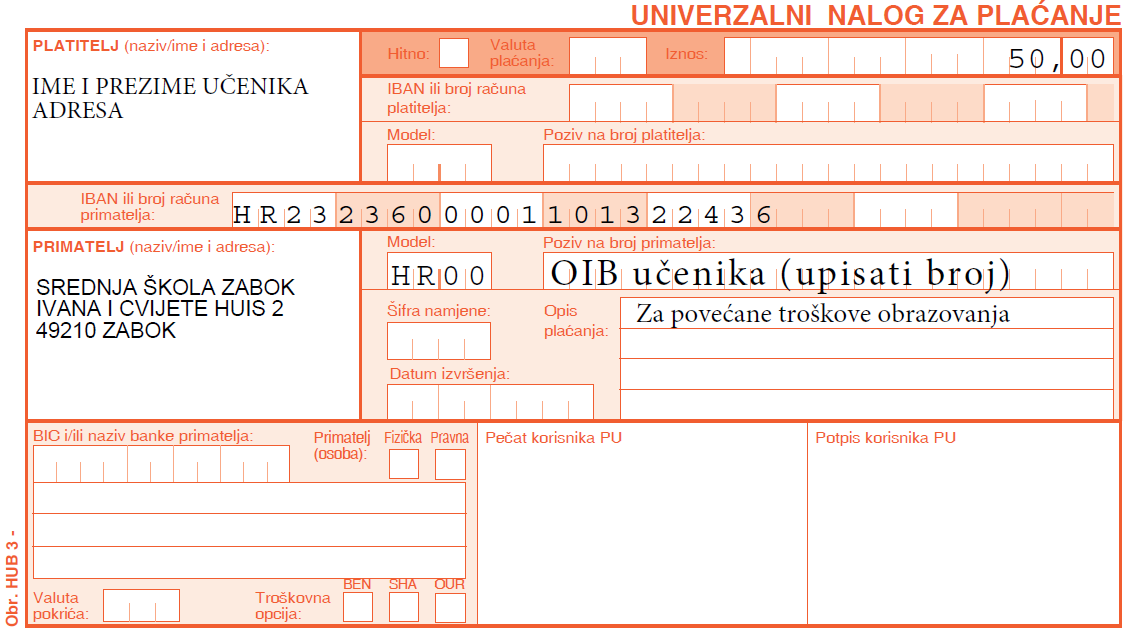 NAZIV ŠKOLE ADRESA TEL. BROJPODRUČJE OBRAZOVANJATRAJANJE OBRAZOVANJA U GODINAMABROJ UČENIKAPOSEBNI UVJETINAZIV ŠKOLE ADRESA TEL. BROJNAZIV PROGRAMATRAJANJE OBRAZOVANJA U GODINAMABROJ UČENIKAPOSEBNI UVJETISREDNJA ŠKOLA ZABOK49210 ZABOKI . i C . Huis 2Tel. 049/221-018Internet:http://sszabok.hrEKONOMIJA I TRGOVINA444422Predmeti značajni za nastavak obrazovanja: Hrvatski jezik,strani jezik,matematika,povijest, zemljopis, tehnička kultura -natjecanje iz biologije Potvrda nadležnog školskog liječnika o nepostojanju zdravstvenih kontraindikacijaSREDNJA ŠKOLA ZABOK49210 ZABOKI . i C . Huis 2Tel. 049/221-018Internet:http://sszabok.hrEKONOMISTKOMERCIJALIST444422Predmeti značajni za nastavak obrazovanja: Hrvatski jezik,strani jezik,matematika,povijest, zemljopis, tehnička kultura -natjecanje iz biologije Potvrda nadležnog školskog liječnika o nepostojanju zdravstvenih kontraindikacijaSREDNJA ŠKOLA ZABOK49210 ZABOKI . i C . Huis 2Tel. 049/221-018Internet:http://sszabok.hrPRODAVAČ320Predmeti značajni za nastavak obrazovanja: hrvatski jezik, strani jezik, matematika-natjecanje iz biologije Potvrda nadležnog školskog liječnika o nepostojanju zdravstvenih kontraindikacijaSREDNJA ŠKOLA ZABOK49210 ZABOKI . i C . Huis 2Tel. 049/221-018Internet:http://sszabok.hrTURIZAM I UGOSTITELJSTVOSREDNJA ŠKOLA ZABOK49210 ZABOKI . i C . Huis 2Tel. 049/221-018Internet:http://sszabok.hrHOTELIJERSKO – TURISTIČKI TEHNIČAR422Predmeti značajni za nastavak obrazovanja: Hrvatski jezik,strani jezik,matematika,povijest, zemljopis, likovna kultura -natjecanje iz biologije Potvrda nadležnog školskog liječnika o nepostojanju zdravstvenih kontraindikacijaSREDNJA ŠKOLA ZABOK49210 ZABOKI . i C . Huis 2Tel. 049/221-018Internet:http://sszabok.hrTURISTIČKO- HOTELIJERSKI KOMERCIJALIST422Predmeti značajni za nastavak obrazovanja: Hrvatski jezik,strani jezik,matematika,povijest, zemljopis, tehnička kultura -natjecanje iz biologije Potvrda nadležnog školskog liječnika o nepostojanju zdravstvenih kontraindikacijaSREDNJA ŠKOLA ZABOK49210 ZABOKI . i C . Huis 2Tel. 049/221-018Internet:http://sszabok.hrKUHAR332Predmeti značajni za nastavak obrazovanja: Hrvatski jezik,strani jezik,matematika-natjecanje iz biologijeLiječnička svjedodžba medicine radaSREDNJA ŠKOLA ZABOK49210 ZABOKI . i C . Huis 2Tel. 049/221-018Internet:http://sszabok.hrKONOBAR328Predmeti značajni za nastavak obrazovanja: Hrvatski jezik,strani jezik,matematika-natjecanje iz biologije Potvrda nadležnog školskog liječnika o nepostojanju zdravstvenih kontraindikacijaSREDNJA ŠKOLA ZABOK49210 ZABOKI . i C . Huis 2Tel. 049/221-018Internet:http://sszabok.hrStrani jezici koji se uče u školi: engleski jezik,njemački jezik, talijanski jezik, francuski jezik. Napomena: Temeljem točke XIX. Odluke o upisu učenika u I. razred srednje škole u školskoj godini 2020./2021., Zaključka o iznosu participacije roditelja/skrbnika učenika u troškovima obrazovanja KZŽ od  8. lipnja 2020. i  Odluke Školskog odbora od 3.6.2020. utvrđuje se participacija roditelja/skrbnika u cijeni obrazovanja učenika za šk.g. 2020./21. u iznosu od 50,00 kuna. Provjera stranih jezika bit će 1.7.2020. u 9.00 sati za učenike s teškoćama i 13.7.2020. u 9.00 sati za ostale učenike. Iznos od 50,00 kuna uplatiti na IBAN škole. Uplatnica u prilogu.Strani jezici koji se uče u školi: engleski jezik,njemački jezik, talijanski jezik, francuski jezik. Napomena: Temeljem točke XIX. Odluke o upisu učenika u I. razred srednje škole u školskoj godini 2020./2021., Zaključka o iznosu participacije roditelja/skrbnika učenika u troškovima obrazovanja KZŽ od  8. lipnja 2020. i  Odluke Školskog odbora od 3.6.2020. utvrđuje se participacija roditelja/skrbnika u cijeni obrazovanja učenika za šk.g. 2020./21. u iznosu od 50,00 kuna. Provjera stranih jezika bit će 1.7.2020. u 9.00 sati za učenike s teškoćama i 13.7.2020. u 9.00 sati za ostale učenike. Iznos od 50,00 kuna uplatiti na IBAN škole. Uplatnica u prilogu.Strani jezici koji se uče u školi: engleski jezik,njemački jezik, talijanski jezik, francuski jezik. Napomena: Temeljem točke XIX. Odluke o upisu učenika u I. razred srednje škole u školskoj godini 2020./2021., Zaključka o iznosu participacije roditelja/skrbnika učenika u troškovima obrazovanja KZŽ od  8. lipnja 2020. i  Odluke Školskog odbora od 3.6.2020. utvrđuje se participacija roditelja/skrbnika u cijeni obrazovanja učenika za šk.g. 2020./21. u iznosu od 50,00 kuna. Provjera stranih jezika bit će 1.7.2020. u 9.00 sati za učenike s teškoćama i 13.7.2020. u 9.00 sati za ostale učenike. Iznos od 50,00 kuna uplatiti na IBAN škole. Uplatnica u prilogu.Strani jezici koji se uče u školi: engleski jezik,njemački jezik, talijanski jezik, francuski jezik. Napomena: Temeljem točke XIX. Odluke o upisu učenika u I. razred srednje škole u školskoj godini 2020./2021., Zaključka o iznosu participacije roditelja/skrbnika učenika u troškovima obrazovanja KZŽ od  8. lipnja 2020. i  Odluke Školskog odbora od 3.6.2020. utvrđuje se participacija roditelja/skrbnika u cijeni obrazovanja učenika za šk.g. 2020./21. u iznosu od 50,00 kuna. Provjera stranih jezika bit će 1.7.2020. u 9.00 sati za učenike s teškoćama i 13.7.2020. u 9.00 sati za ostale učenike. Iznos od 50,00 kuna uplatiti na IBAN škole. Uplatnica u prilogu.